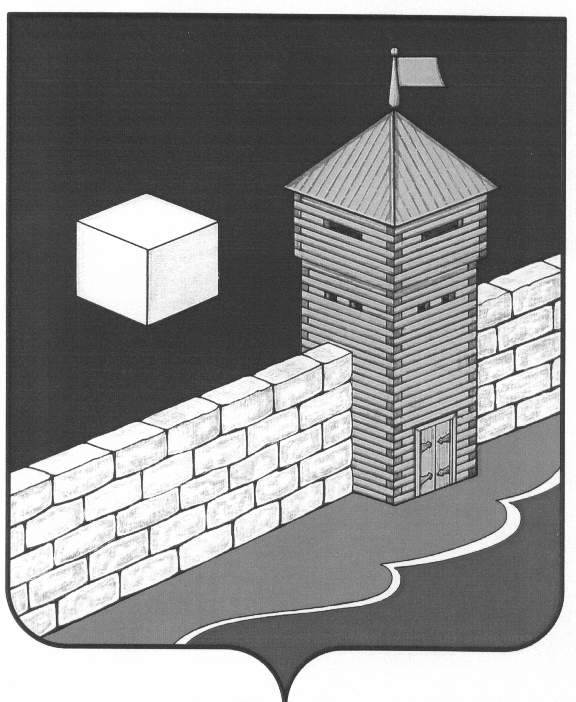 АДМИНИСТРАЦИЯ БЕКТЫШСКОГО СЕЛЬСКОГО ПОСЕЛЕНИЯПОСТАНОВЛЕНИЕ 10.10.2016 г.  №  53     п.БектышОб утверждении Кодекса этики                                                                                              и служебного поведения муниципальных                                                             служащих и работников администрации                                                          Бектышского сельского поселения         В соответствии с Федеральными законами от 25.12.2008 г. № 273-ФЗ «О противодействии коррупции», от 02.03.2007 г. № 25-ФЗ «О муниципальной службе в Российской Федерации»
         1. Утвердить прилагаемый Кодекс этики и служебного поведения муниципальных служащих и работников администрации Бектышского сельского поселения .
         2. Специалисту администрации  Бектышского сельского поселения Петровой Л.П. ознакомить муниципальных служащих и работников администрации Бектышского сельского поселения с Кодексом этики и служебного поведения муниципальных служащих и работников администрации Бектышского сельского поселения под роспись.Глава Бектышского                                                                                                  сельского поселения                                                                         Березина А.Ф.
                Утверждён  постановлением                                                        администрации Бектышского                                                                                 сельского поселения
от 10.10.2016 года № 53
Кодекс этики и служебного поведения муниципальных служащих и работников администрации Бектышского сельского поселения1.Общие положения 
         1.1. Кодекс этики и служебного поведения муниципальных служащих и работников администрации Бектышского сельского поселения (далее – Кодекс) представляет собой свод общих принципов профессиональной служебной этики и основных правил служебного поведения, которыми должны руководствоваться муниципальные служащие и работники независимо от замещаемой ими должности.
       1.2. Гражданин Российской Федерации, поступающий на муниципальную службу или на работу по осуществлению трудовой деятельности  , обязан ознакомиться с положениями кодекса и соблюдать их в процессе своей служебной деятельности.
      1.3. Каждый муниципальный служащий или работник должен принимать все необходимые меры для соблюдения положений кодекса, а каждый гражданин Российской Федерации вправе ожидать от муниципального служащего и работника поведения в отношениях с ним в соответствии с положениями кодекса.
     1.4. Целью кодекса является установление этических норм и правил служебного поведения муниципальных служащих и работника для достойного выполнения ими своей профессиональной деятельности, а также содействие укреплению авторитета муниципальных служащих муниципальных служащих и работника, доверия граждан к органам местного самоуправления и обеспечение единых норм поведения муниципальных служащих муниципальных служащих и работников.
     1.5. Кодекс призван повысить эффективность выполнения муниципальными служащими муниципальных служащих и работниками своих должностных обязанностей.
    1.6. Кодекс служит основой для формирования должностной морали, уважительного отношения к работе и  муниципальной службе в общественном сознании, а также выступает как институт общественного сознания и нравственности муниципальных служащих муниципальных служащих и работников, их самоконтроля.
     1.7. Знание и соблюдение муниципальными служащими муниципальных служащих и работниками положений кодекса является одним из критериев оценки качества их профессиональной деятельности и служебного поведения.          2.Основные принципы и правила служебного поведения муниципальных служащих муниципальных служащих и работников
         2.1. Основные принципы служебного поведения муниципальных служащих муниципальных служащих и работников являются основой поведения граждан Российской  Федерации       2.2. Муниципальные служащие и работники, сознавая ответственность перед государством, обществом и гражданами, призваны:
а) исполнять должностные обязанности добросовестно и на высоком профессиональном уровне в целях обеспечения эффективной работы органов местного самоуправления;
б) исходить из того, что признание, соблюдение и защита прав и свобод человека и гражданина определяют основной смысл и содержание деятельности органов и органов местного самоуправления, так и муниципальных служащих и работники;
в) осуществлять свою деятельность в пределах полномочий соответствующего органа местного самоуправления;
г) не оказывать предпочтения каким-либо профессиональным или социальным группам и организациям, быть независимыми от влияния отдельных граждан, профессиональных или социальных групп и организаций;
д) исключать действия, связанные с влиянием каких-либо личных, имущественных (финансовых) и иных интересов, препятствующих добросовестному исполнению ими должностных обязанностей;
е) уведомлять представителя нанимателя (работодателя), органы прокуратуры или другие органы местного самоуправления обо всех случаях обращения к муниципальному служащему каких-либо лиц в целях склонения к совершению коррупционных правонарушений;
ж) соблюдать установленные федеральными законами ограничения и запреты, исполнять обязанности, связанные с должностными обязанности з) соблюдать беспристрастность, исключающую возможность влияния на их служебную деятельность решений политических партий и общественных объединений;
и) соблюдать нормы служебной, профессиональной этики и правила делового поведения;
к) проявлять корректность и внимательность в обращении с гражданами и должностными лицами;
л) проявлять терпимость и уважение к обычаям и традициям народов России и других государств, учитывать культурные и иные особенности различных этнических, социальных групп и конфессий, способствовать межнациональному и межконфессиональному согласию;
м) воздерживаться от поведения, которое могло бы вызвать сомнение в добросовестном исполнении муниципальным служащим и работником должностных обязанностей, а также избегать конфликтных ситуаций, способных нанести ущерб его репутации или авторитету органа местного самоуправления;
н) принимать предусмотренные законодательством Российской Федерации меры по недопущению возникновения конфликта интересов и урегулированию возникших случаев конфликта интересов;
о) не использовать служебное положение для оказания влияния на деятельность государственных органов, органов местного самоуправления, организаций, должностных лиц, государственных (муниципальных) служащих и граждан при решении вопросов личного характера;
п) воздерживаться от публичных высказываний, суждений и оценок в отношении деятельности органа местного самоуправления, его руководителя, если это не входит в должностные обязанности муниципального служащего и работника;
р) соблюдать установленные в органе местного самоуправления правила публичных выступлений и предоставления служебной информации;
с) уважительно относиться к деятельности представителей средств массовой информации по информированию общества о работе органа местного самоуправления, а также оказывать содействие в получении достоверной информации в установленном порядке;
т) воздерживаться в публичных выступлениях, в том числе в средствах массовой информации, от обозначения стоимости в иностранной валюте (условных денежных единицах) на территории Российской Федерации товаров, работ, услуг и иных объектов гражданских прав, сумм сделок между резидентами Российской Федерации, показателей бюджетов всех уровней бюджетной системы Российской Федерации, размеров государственных и муниципальных заимствований, государственного и муниципального долга, за исключением случаев, когда это необходимо для точной передачи сведений либо предусмотрено законодательством Российской Федерации, международными договорами Российской Федерации, обычаями делового оборота;
у) постоянно стремиться к обеспечению как можно более эффективного распоряжения ресурсами, находящимися в сфере его ответственности.
          2.3. Муниципальные служащие и работники обязаны соблюдать Конституцию Российской Федерации, федеральные конституционные и федеральные законы, иные нормативные правовые акты Российской Федерации.
          2.4. Муниципальные служащие и работники в своей деятельности не должны допускать нарушение законов и иных нормативных правовых актов исходя из политической, экономической целесообразности либо по иным мотивам.
         2.5. Муниципальные служащие и работники обязаны противодействовать проявлениям коррупции и предпринимать меры по ее профилактике в порядке, установленном законодательством Российской Федерации.
            2.6. Муниципальные служащие и работники при исполнении ими должностных обязанностей не должны допускать личную заинтересованность, которая приводит или может привести к конфликту интересов.
При назначении на должность муниципальной службы и исполнении должностных обязанностей муниципальный служащий и работник обязан заявить о наличии или возможности наличия у него личной заинтересованности, которая влияет или может повлиять на надлежащее исполнение им должностных обязанностей.
           2.7. Муниципальный служащий обязан представлять сведения о доходах, об имуществе и обязательствах имущественного характера своих и членов своей семьи в соответствии с законодательством Российской Федерации.
          2.8. Муниципальный служащий и работник обязан уведомлять представителя нанимателя, органы прокуратуры Российской Федерации или другие государственные органы обо всех случаях обращения к нему каких-либо лиц в целях склонения его к совершению коррупционных правонарушений.
Уведомление о фактах обращения в целях склонения к совершению коррупционных правонарушений, за исключением случаев, когда по данным фактам проведена или проводится проверка, является должностной обязанностью муниципального служащего.
          2.9. Муниципальному служащему и работнику запрещается получать в связи с исполнением им должностных обязанностей вознаграждения от физических и юридических лиц (подарки, денежное вознаграждение, ссуды, услуги материального характера, плату за развлечения, отдых, за пользование транспортом и иные вознаграждения). Подарки, полученные муниципальным служащим и работником  в связи с протокольными мероприятиями, со служебными командировками и с другими официальными мероприятиями, признаются соответственно собственностью органа местного самоуправления и передаются муниципальным служащим и работнику  по акту в орган местного самоуправления,  за исключением случаев, установленных законодательством Российской Федерации.
         2.10. Муниципальный служащий и работник может обрабатывать и передавать служебную информацию при соблюдении действующих в органе местного самоуправления норм и требований, принятых в соответствии с законодательством Российской Федерации.
         2.11. Муниципальный служащий и работник  обязан принимать соответствующие меры по обеспечению безопасности и конфиденциальности информации, за несанкционированное разглашение которой он несет ответственность или (и) которая стала известна ему в связи с исполнением им должностных обязанностей.
         2.12. Муниципальный служащий и работник, наделенный организационно-распорядительными полномочиями по отношению к другим муниципальным служащим и работникам, должен быть для них образцом профессионализма, безупречной репутации, способствовать формированию в органе местного самоуправления благоприятного для эффективной работы морально-психологического климата.
          2.13. Муниципальный служащий и работник, наделенный организационно-распорядительными полномочиями по отношению к другим муниципальным служащим и работник, призван:
а) принимать меры по предотвращению и урегулированию конфликта интересов;
б) принимать меры по предупреждению коррупции;
в) не допускать случаев принуждения муниципальных служащих и работников к участию в деятельности политических партий и общественных объединений.
          2.14. Муниципальный служащий и работник, наделенный организационно-распорядительными полномочиями по отношению к другим муниципальным служащим и работникам, должен принимать меры к тому, чтобы подчиненные ему муниципальные служащие и работники не допускали коррупционно опасного поведения, своим личным поведением подавать пример честности, беспристрастности и справедливости.
        2.15. Муниципальный служащий и работник, наделенный организационно-распорядительными полномочиями по отношению к другим муниципальным служащим и работникам, несет ответственность в соответствии с законодательством Российской Федерации за действия или бездействие подчиненных ему сотрудников, нарушающих принципы этики и правила служебного поведения, если он не принял меры по недопущению таких действий или бездействия.           3. Рекомендательные этические правила служебного поведения муниципальных служащих и работников
          3.1. В служебном поведении муниципальному служащему и работнику необходимо исходить из конституционных положений о том, что человек, его права и свободы являются высшей ценностью и каждый гражданин имеет право на неприкосновенность частной жизни, личную и семейную тайну, защиту чести, достоинства, своего доброго имени.
       3.2. В служебном поведении муниципальный служащий и работник воздерживается от:
а) любого вида высказываний и действий дискриминационного характера по признакам пола, возраста, расы, национальности, языка, гражданства, социального, имущественного или семейного положения, политических или религиозных предпочтений;
б) грубости, проявлений пренебрежительного тона, заносчивости, предвзятых замечаний, предъявления неправомерных, незаслуженных обвинений;
в) угроз, оскорбительных выражений или реплик, действий, препятствующих нормальному общению или провоцирующих противоправное поведение;
г) курения во время служебных совещаний, бесед, иного служебного общения с гражданами;
д) поведения, которое может быть воспринято окружающими как согласие принять взятку или как просьба о даче взятки.
        3.3. Муниципальные служащие и работники призваны способствовать своим служебным поведением установлению в коллективе деловых взаимоотношений и конструктивного сотрудничества друг с другом.
должны быть вежливыми, доброжелательными, корректными, внимательными и проявлять терпимость в общении с гражданами и коллегами.
       3.4. Внешний вид муниципального служащего и работника при исполнении им должностных обязанностей в зависимости от условий службы и формата служебного мероприятия должен способствовать уважительному отношению граждан к органам местного самоуправления, соответствовать общепринятому деловому стилю, который отличают официальность, сдержанность, традиционность, аккуратность.                  4. Ответственность за нарушение положений кодекса
           4.1. Нарушение муниципальным служащим и работников положений кодекса подлежит моральному осуждению на заседании соответствующей комиссии по соблюдению требований к служебному поведению муниципальных служащих и работников и урегулированию конфликта интересов, образуемой в соответствии с Указом Президента Российской Федерации от 1 июля 2010 г. № 821 «О комиссиях по соблюдению требований к служебному поведению федеральных государственных служащих и урегулированию конфликта интересов», а в случаях, предусмотренных федеральными законами, нарушение положений настоящего кодекса влечет применение к муниципальному служащему мер юридической ответственности.
Соблюдение муниципальными служащими и работниками  положений настоящего кодекса учитывается при проведении аттестаций, формировании кадрового резерва для выдвижения на вышестоящие должности, а также при наложении дисциплинарных взысканий.